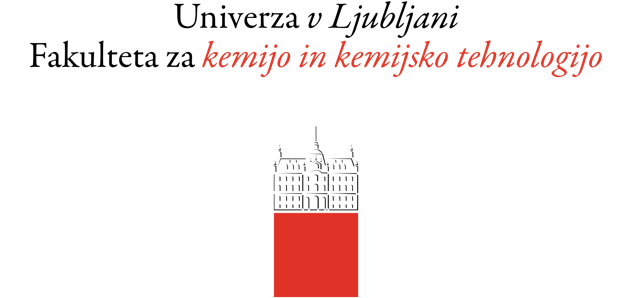 ODGOVOR MENTORJA NA POROČILO DETEKTORJA PODOBNIH VSEBINMENTOR’S RESPONSE TO THE CONTENT SIMILARITY CHECKER REPORTPregledal sem poročilo, ki ga je generiral detektor podobnih vsebin za zgoraj navedeno delo, verjetnost podobnosti je / I have reviewed the report generated by the content similarity checker for the above work. The probability of similarity equals %Na podlagi pregleda (ustrezno označite) / Based on the review (please mark accordinlgy)Kraj in datum / Place and date		                     Podpis mentorja / Signature of the mentorDoktorand1 / Doctoral candidate Doktorski študijski program 3. stopnje KEMIJSKE ZNANOSTI, smer/ Doctoral study programme CHEMICAL SCIENCES, 3rd cycle, streamKemija / ChemistryDoktorski študijski program 3. stopnje KEMIJSKE ZNANOSTI, smer/ Doctoral study programme CHEMICAL SCIENCES, 3rd cycle, streamBiokemija / BiochemistryDoktorski študijski program 3. stopnje KEMIJSKE ZNANOSTI, smer/ Doctoral study programme CHEMICAL SCIENCES, 3rd cycle, streamKemijsko inženirstvo / Chemical EngineeringNaslov doktorske disertacije/ Title of the doctoral disertationMentor / Mentordovoljujem nadaljevanje postopka / I allow the continuation of the procedure.zahtevam popravek disertacije / I demand correction of the dissertation.za doktoranda predlagam disciplinski postopek / I recommend a disciplinary procedure against the doctorand.